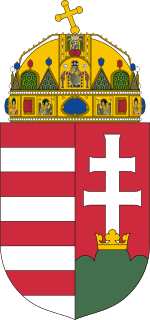 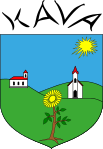 Káva Község Önkormányzata2215 Káva, Pilisi utca 1. – Telefon: (29) 432-119 Fax: (29) 432-119E-mail: titkarsag@kava.hu  Honlap: www.kava.huHivatali kapu: KAVAHIV; KRID azonosító: 242048323Pályázati siker a Magyar Falu Program keretébenÖnkormányzatunk sikeres pályázatot nyújtott be a település életét egyik leginkább megkeserítő probléma orvoslására, az Önkormányzati belterületi utak felújítására.A Magyar Falu Program keretében az Önkormányzat a benyújtott pályázata alapján a 2019. október 25. napján kelt 944/3009/1001/5/2019. iktatószámú döntésnek megfelelően 19 500 505.- Ft, azaz tizenkilencmillió-ötszázezer-ötszázöt forint vissza nem térítendő támogatásban részesíti.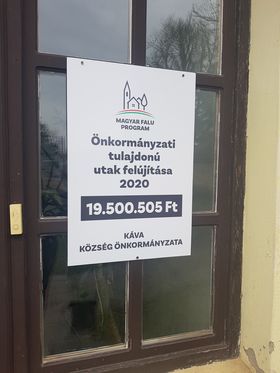 Az utak fejlesztésére vonatkozó közel 20 millió Ft összegű támogatás segítségével Káva község belterületén a Petőfi Sándor utca és a Rákóczi Ferenc utca szakaszai újulnak meg. Stabilizált, hatékonyan karbantartható útalapot alakítanak ki a jelenlegi út felújításával, valamint a csapadékvíz-elvezető árok felújításával/megoldásával. A beruházásnak köszönhetően, több lakos életkörülményeinek és munkába járásának, valamint az utcában lévő vállalkozások gazdasági feltételeinek javulása érhető el.Káva Község Önkormányzata